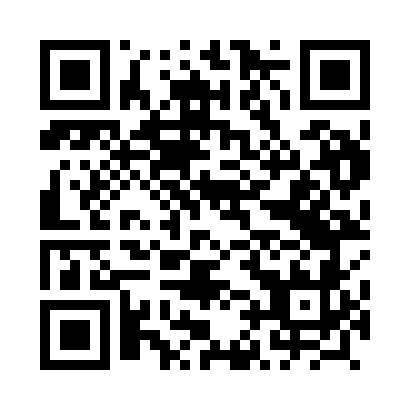 Prayer times for Mlynki, PolandWed 1 May 2024 - Fri 31 May 2024High Latitude Method: Angle Based RulePrayer Calculation Method: Muslim World LeagueAsar Calculation Method: HanafiPrayer times provided by https://www.salahtimes.comDateDayFajrSunriseDhuhrAsrMaghribIsha1Wed2:305:1012:445:548:1810:492Thu2:305:0812:445:558:2010:503Fri2:295:0612:435:568:2210:504Sat2:285:0412:435:578:2410:515Sun2:275:0212:435:588:2610:526Mon2:265:0012:435:598:2710:537Tue2:254:5812:436:008:2910:538Wed2:254:5612:436:018:3110:549Thu2:244:5412:436:028:3310:5510Fri2:234:5212:436:038:3510:5611Sat2:224:5112:436:048:3610:5612Sun2:224:4912:436:058:3810:5713Mon2:214:4712:436:068:4010:5814Tue2:204:4512:436:078:4110:5915Wed2:204:4412:436:088:4310:5916Thu2:194:4212:436:098:4511:0017Fri2:184:4112:436:108:4611:0118Sat2:184:3912:436:118:4811:0119Sun2:174:3712:436:128:5011:0220Mon2:174:3612:436:138:5111:0321Tue2:164:3512:436:148:5311:0422Wed2:154:3312:436:158:5411:0423Thu2:154:3212:436:168:5611:0524Fri2:154:3112:446:168:5711:0625Sat2:144:2912:446:178:5911:0626Sun2:144:2812:446:189:0011:0727Mon2:134:2712:446:199:0111:0828Tue2:134:2612:446:209:0311:0829Wed2:134:2512:446:209:0411:0930Thu2:124:2412:446:219:0511:1031Fri2:124:2312:446:229:0711:10